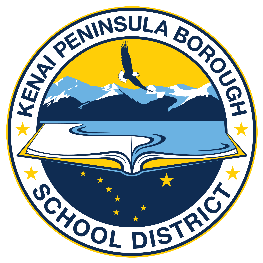 KPBSD Title VI Advisory Committee Nomination FormName of Person Nominated: ______________________________________________________________Town of Residence: _____________________________________________________________________Phone Number: ________________________ Email Address: ___________________________________Seat nominated for: ____________________ Nominated By (can nominate self): ____________________Please provide reasons for why this person should serve on the KPBSD Title VI Advisory Board:
______________________________________________________________________________________________________________________________________________________________________________________________________________________________________________________________________________________________________________________________________________________________________________________________________________________________________________________________________________________________________________________________Seat A—Region 1 (Tyonek, Nikiski, Kenai) Seat B—Region 2 (Sterling, Soldotna) Seat C—Region 3 (Seward, Moose Pass, Cooper Landing, Hope) Seat D—Region 4 (Ninilchik, Anchor Point, Homer) Seat E—Region 5 (Seldovia, Nanwalek, Port Graham) Seat F—At-large (any region)Student Representative Any KPBSD Title VI enrolled studentSeat G—At-largeSeat H—At-large Staff Representative Any KPBSD employeeSeat I—At-largePlease return completed form(s) to:Conrad Woodheadcwoodhead@kpbsd.k12.ak.usPO Box 1109Anchor Point, AK 99556907-625-1358